TVER-TOOL-01-04การคำนวณการเปลี่ยนแปลงปริมาณการสะสมคาร์บอนในดิน
สำหรับกิจกรรมโครงการป่าไม้
(Calculation for change in soil organic carbon stocks in forest project activities)(ฉบับที่ 01)1. บทนำ	เอกสารฉบับนี้เป็นเครื่องมือสำหรับการประเมินการเปลี่ยนแปลงปริมาณการสะสมคาร์บอนในดินของพื้นที่โครงการ ซึ่งสามารถนำไปใช้ในการคำนวณปริมาณการกักเก็บทั้งในส่วนของกรณีฐานและการดำเนินงาน 2. คำนิยามที่เกี่ยวข้อง	รายละเอียดดังภาคผนวกที่ 13. ลักษณะของกิจกรรมที่เข้าข่าย และเงื่อนไขการนำไปใช้	เครื่องมือนี้เหมาะสำหรับนำไปใช้คำนวณการเปลี่ยนแปลงปริมาณการสะสมคาร์บอนในดินในกรณีฐานและกรณีดำเนินโครงการของพื้นที่ที่มีลักษณะดังนี้:พื้นที่ที่ใช้เครื่องมือนี้ได้ คือไม่เป็นพื้นที่ชุ่มน้ำ หรือไม่เป็นดินอินทรีย์ (organic soils) ตามนิยามใน2006 IPCC Guidelines (Vol. 4 Chapter 3)ต้องไม่เป็นพื้นที่ที่มีการจัดการที่ดินและการใส่วัสดุอินทรีย์ตามรายการในภาคผนวกที่ 2 ตารางที่ 1 และ 2 โดยเฉพาะกิจกรรมที่มีการสะสมคาร์บอนในดินที่สูง เช่น การไถพรวนการเติมวัสดุอินทรีย์ เป็นต้นกิจกรรมการของโครงการป่าไม้ต้องเป็นไปตามสภาวะต่อไปนี้เศษซากพืชต้องถูกทิ้งไว้ในพื้นที่และไม่ถูกนำออกในกิจกรรมของโครงการ และการรบกวนดินที่เป็นไปตามกิจกรรมของโครงการ (หากมี) คือก. สอดคล้องกับกิจกรรมที่อนุรักษ์ดินได้อย่างเหมาะสม เช่น การปลูกพืชตามแนวระดับ (land contour)ข. จำกัดการรบกวนดินจากการเตรียมพื้นที่ก่อนปลูก และต้องไม่รบกวนดินซ้ำเป็นเวลา
อย่างน้อย 20 ปี4. สมมติฐาน	เครื่องมือนี้มีข้อสมมติฐานเพื่อประเมินการเปลี่ยนแปลงปริมาณการสะสมคาร์บอนในดินดังนี้การเตรียมพื้นที่และการปลูกต้นไม้มีการดำเนินการภายใน 1 ปีการดำเนินโครงการทำให้พื้นที่มีปริมาณคาร์บอนในดินสะสมเพิ่มขึ้น เมื่อเทียบกับปริมาณคาร์บอนในดินก่อนมีโครงการจนค่าปริมาณคาร์บอนในดินคงที่ (steady-state)การเพิ่มขึ้นของคาร์บอนในดินในกรณีดำเนินโครงการมีอัตราคงที่ตลอดระยะเวลา 20 ปี นับจากปีที่ปลูก5. การคำนวณการเปลี่ยนแปลงปริมาณการสะสมคาร์บอนในดินพื้นที่โครงการถูกจำแนกตามชั้นภูมิ (stratification) ที่เหมาะสมดังนี้เขตภูมิอากาศและชนิดดิน (ภาคผนวกที่ 2 ตารางที่ 3)การจัดการพื้นที่ก่อนมีโครงการสำหรับพื้นที่การเกษตรแสดงดังภาคผนวกที่ 2 ตารางที่ 4การจัดการพื้นที่ก่อนมีโครงการสำหรับแหล่งทุ่งหญ้าแสดงดังภาคผนวกที่ 2 ตารางที่ 4การเปลี่ยนแปลงปริมาณการสะสมคาร์บอนในดินจากการดำเนินโครงการ มีวิธีการประเมินดังนี้ขั้นตอนที่ 1การคำนวณปริมาณการสะสมคาร์บอนในดินก่อนเริ่มกิจกรรมโครงการ โดยคำนวณได้ดังสมการต่อไปนี้ทางเลือกที่ 1ปริมาณคาร์บอนในดินของตัวอย่างที่เก็บจากแปลงตัวอย่างปริมาณคาร์บอนที่สะสมในดิน เป็นการเก็บตัวอย่างดินและวิเคราะห์ปริมาณคาร์บอนในดินและความหนาแน่นรวมของดินจากพื้นที่โครงการโดยตรง รายละเอียดการคำนวณแสดงดังสมการต่อไปนี้โดยที่โดยที่ทางเลือกที่ 2ปริมาณคาร์บอนที่สะสมในดินอ้างอิงโดยที่ขั้นตอนที่ 2การคำนวณการสูญเสียปริมาณการสะสมคาร์บอนในดิน เมื่อมีการรบกวนดินในพื้นที่โครงการ โดยที่ในแต่ละชั้นภูมิของพื้นที่ที่มีการรบกวนดินจากกิจกรรมโครงการและสำหรับพื้นที่ทั้งหมดที่ถูกรบกวนมีขนาดเกินกว่าพื้นที่ที่ถูกรบกวนตามเส้นฐาน (baseline) (หากมี) ที่มีค่าเกินกว่าร้อยละ 10 ของพื้นที่ในชั้นภูมิ การสูญเสียคาร์บอนในดินจะถูกประเมินดังสมการต่อไปนี้	ส่วนชั้นภูมิอื่นที่มีการรบกวนดินไม่เกินร้อยละ 10 ของพื้นที่ในชั้นภูมิ กำหนดว่าไม่มีการสูญเสียคาร์บอนในดินหรือโดยที่ขั้นตอนที่ 3การคำนวณปริมาณการสะสมคาร์บอนในดินกรณีดำเนินโครงการ โดยคำนวณได้ดังสมการต่อไปนี้โดยที่ขั้นตอนที่ 4การคำนวณอัตราการเปลี่ยนแปลงปริมาณการสะสมคาร์บอนในดินกรณีดำเนินโครงการ โดยเป็นอัตราการเปลี่ยนแปลงในกรณีดำเนินโครงการจนกระทั่งปริมาณคาร์บอนในดินคงที่รายละเอียดการประเมินแสดงดังนี้	ช่วงปีก่อนมีการเตรียมพื้นที่และรบกวนดิน (t < tPREP)	ปีที่มีการเตรียมพื้นที่และรบกวนดิน (t = tPREP)	ช่วงปีที่หลังการดำเนินโครงการ และไม่มีการเตรียมพื้นที่และรบกวนดินเป็นเวลาอย่างน้อย 20 ปี (tPREP< t ≤ tPREP+20)โดยที่	เมื่อพิจารณาความไม่แน่นอน (uncertainty) และขีดจำกัดตามธรรมชาติ (inherent limitation) สำหรับความแม่นยำของการประมาณค่าสัมประสิทธิ์ที่ใช้ในเครื่องมือนี้กำหนดให้อัตราการเปลี่ยนแปลงปริมาณการสะสมคาร์บอนในดินมีค่าไม่เกินกว่า 0.8 ตันคาร์บอนต่อเฮกตาร์ต่อปี หรือ 0.128 ตันคาร์บอนต่อไร่ต่อปี	ดังนั้น หากประเมิน0.128 ตันคาร์บอนต่อไร่ต่อปีกำหนดให้0.128 ตันคาร์บอนต่อไร่ต่อปีขั้นตอนที่ 5การเปลี่ยนแปลงปริมาณการสะสมคาร์บอนในดินสำหรับทุกชั้นภูมิของพื้นที่โครงการในปีที่ t ประเมินได้ดังนี้โดยที่6. พารามิเตอร์ที่เกี่ยวข้อง6.1 พารามิเตอร์ที่ไม่ต้องติดตามผล6.2 พารามิเตอร์ที่ต้องติดตามผล7. เอกสารอ้างอิงClean Development Mechanism (CDM)Tool for estimation of change in soil organic carbon stocks due to the implementation of A/R CDM project activities (Version 01.1.0)2006 IPCC Guidelines for National Greenhouse Gas Inventories: Volume 4 Agriculture, Forestry and Other Land Useภาคผนวกภาคผนวกที่ 1 นิยามที่เกี่ยวข้องภาคผนวกที่ 2 การจัดการดินตารางที่ 1 พื้นที่ที่มีการจัดการที่ดิน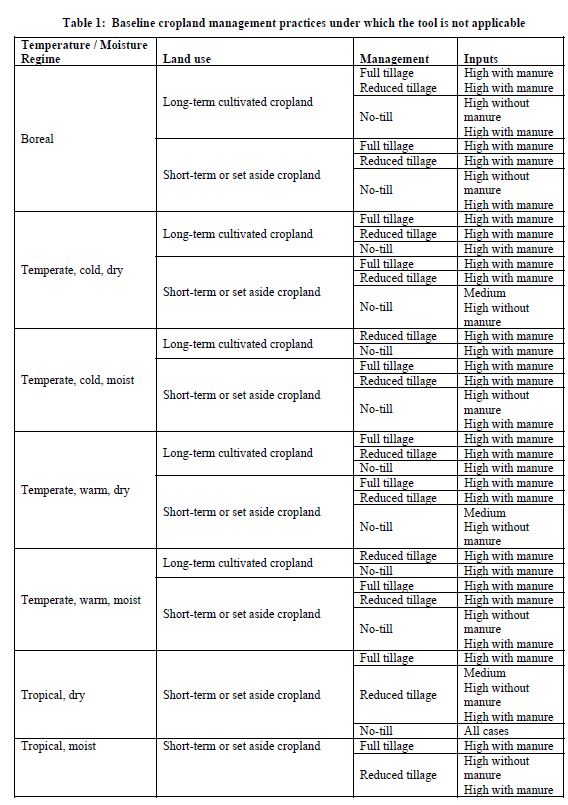 ตารางที่ 1 พื้นที่ที่มีการจัดการที่ดิน (ต่อ)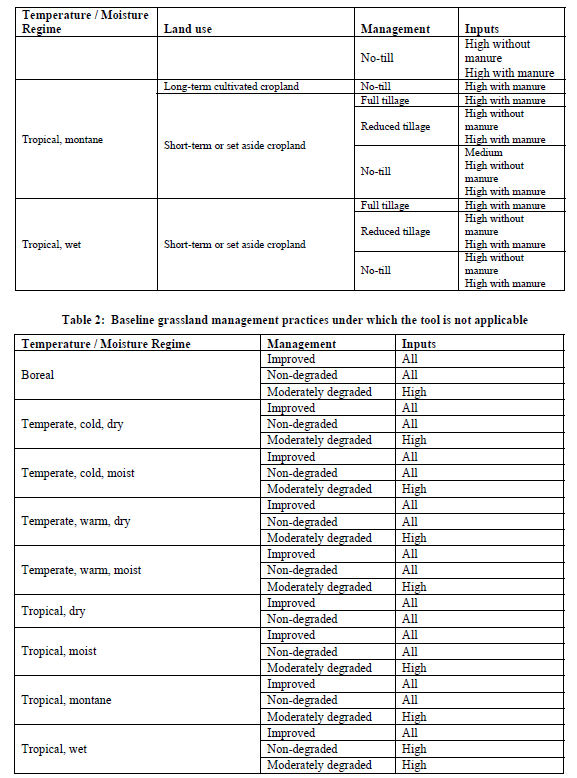 ตารางที่ 2 พื้นที่ที่มีการใส่วัสดุอินทรีย์ตามรายการตารางที่ 3  SOC จำแนกตามเขตภูมิอากาศและชนิดดิน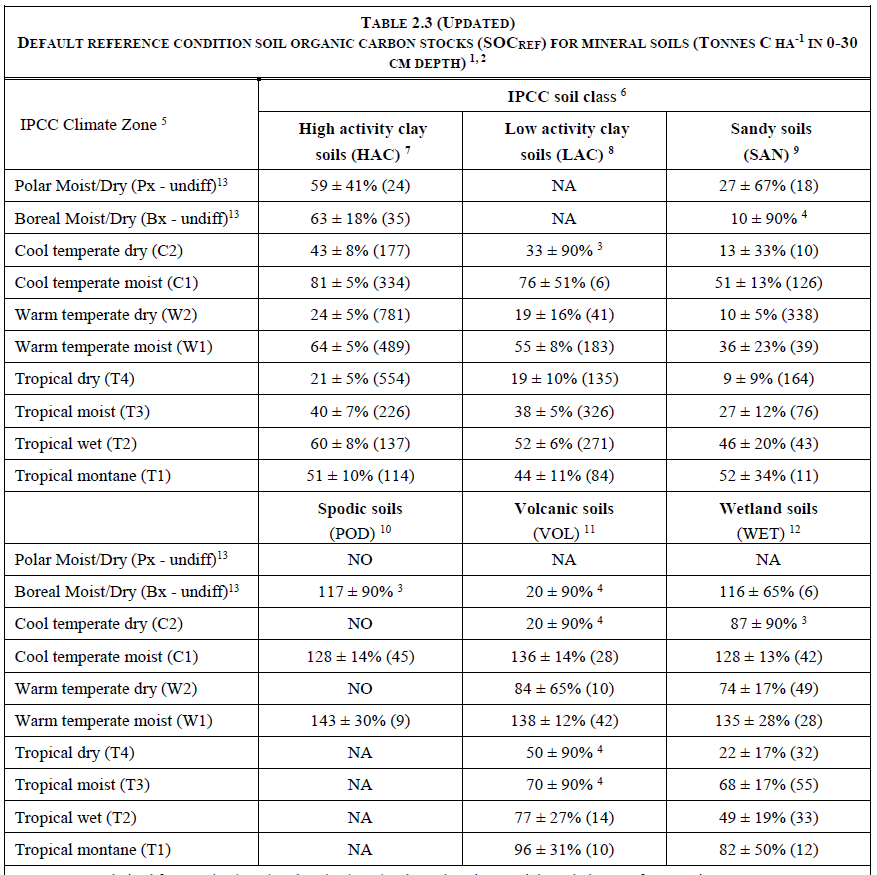 ที่มา 2019 Refinement to the 2006 IPCC Guidelines for National Greenhouse Gas InventoriesChapter 2: Generic Methodologies Applicable to Multiple Land-Use Categoriesตารางที่ 4 การจัดการพื้นที่เกษตร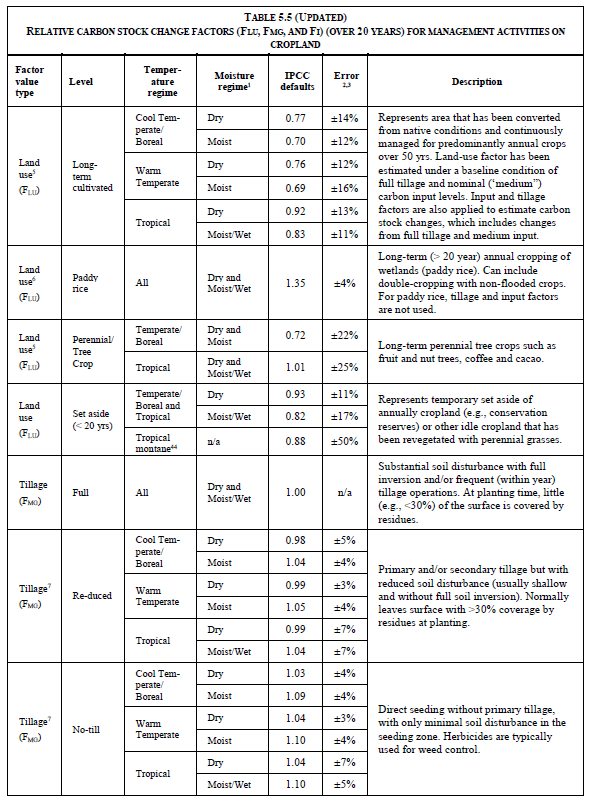 ตารางที่ 4 การจัดการพื้นที่เกษตร (ต่อ) 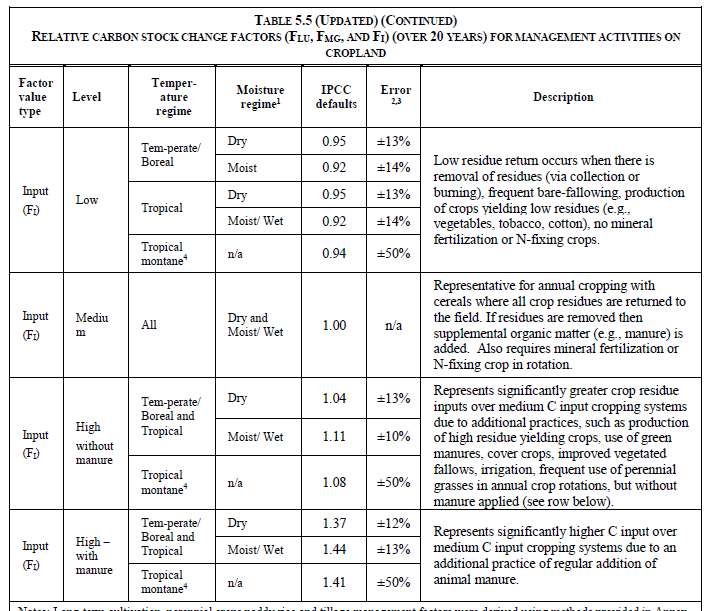 ที่มา 2019 Refinement to the 2006 IPCC Guidelines for National Greenhouse Gas InventoriesChapter 5: Clopland=ปริมาณคาร์บอนที่สะสมในดินก่อนเริ่มโครงการในแปลงตัวอย่าง sp ชั้นภูมิที่ i ของพื้นที่โครงการ(ตันคาร์บอนต่อไร่)=ปริมาณคาร์บอนในดินของตัวอย่างที่เก็บจากแปลงตัวอย่าง sp ในชั้นภูมิที่ i (ค่าจากห้องปฏิบัติการในหน่วยกรัมของคาร์บอนสำหรับอนุภาคดินขนาด< 2 มิลลิเมตร)(กรัมคาร์บอนต่อดิน100 กรัม)=ความหนาแน่นรวมของดินที่มีขนาดอนุภาค<2 มิลลิเมตร ในแปลงเก็บตัวอย่าง sp ในชั้นภูมิที่ i(ค่าจากห้องปฏิบัติการในหน่วยกรัมต่อลูกบาศก์เซนติเมตร)=ความลึกดินที่เก็บจากแปลงตัวอย่าง sp ในชั้นภูมิที่ i(เซนติเมตร) (ไม่น้อยกว่า 30 เซนติเมตร)sp=แปลงตัวอย่างที่ 1, 2, 3, … ในชั้นภูมิที่ ii=ชั้นภูมิที่ 1, 2, 3, …0.16=ค่าแปลงหน่วย (1 กรัม =10-6ตัน และ 1 ไร่ =1.6 x 107ตารางเซนติเมตร)=ปริมาณคาร์บอนที่สะสมในดินก่อนเริ่มโครงการในชั้นภูมิที่ i ของพื้นที่โครงการ(ตันคาร์บอนต่อไร่)=ปริมาณคาร์บอนที่สะสมในดินก่อนเริ่มโครงการในแปลงตัวอย่าง sp ชั้นภูมิที่ i ของพื้นที่โครงการ(ตันคาร์บอนต่อไร่)=จำนวนแปลงตัวอย่างที่เก็บข้อมูลในชั้นภูมิที่ isp=แปลงตัวอย่างที่ 1, 2, 3, … ในชั้นภูมิที่ ii=ชั้นภูมิที่ 1, 2, 3, …=ปริมาณคาร์บอนที่สะสมในดินก่อนเริ่มโครงการในชั้นภูมิที่ i ของพื้นที่โครงการ(ตันคาร์บอนต่อไร่)=ปริมาณคาร์บอนที่สะสมในดินอ้างอิงที่เป็นสภาพตามธรรมชาติ (เช่น พื้นที่ที่ไม่มีการปรับปรุง ไม่เสื่อมสภาพ และปกคลุมด้วยพืชพื้นถิ่น) ตามเขตภูมิอากาศและชนิดดินในชั้นภูมิ i ของพื้นที่ (ตันคาร์บอนต่อไร่)=ค่าสัมประสิทธิ์การเปลี่ยนแปลงการสะสมคาร์บอนในดินตามประเภทการใช้ที่ดินก่อนเริ่มดำเนินโครงการในชั้นภูมิที่ i=ค่าสัมประสิทธิ์การเปลี่ยนแปลงการสะสมคาร์บอนในดินตามวิธีการจัดการดิน ก่อนเริ่มดำเนินโครงการในชั้นภูมิที่ i=ค่าสัมประสิทธิ์การเปลี่ยนแปลงการสะสมคาร์บอนในดินตามระดับอินทรียวัตถุ
ที่กลับคืนสู่ดิน ก่อนเริ่มดำเนินโครงการในชั้นภูมิที่ ii=ชั้นภูมิที่ 1, 2, 3, …=การสูญเสียคาร์บอนในดินจากการรบกวนดินที่เป็นผลจากกิจกรรมโครงการในชั้นภูมิที่ i ของพื้นที่โครงการ(ตันคาร์บอนต่อไร่)0.1=สัดส่วนโดยประมาณของคาร์บอนในดินที่สูญเสียจากการรบกวนดินi=ชั้นภูมิที่ 1, 2, 3, …=ปริมาณคาร์บอนที่สะสมในดินเมื่อดำเนินโครงการในชั้นภูมิที่ i ของพื้นที่โครงการ(ตันคาร์บอนต่อไร่)=ปริมาณคาร์บอนที่สะสมในดินอ้างอิงที่เป็นสภาพตามธรรมชาติ (เช่น พื้นที่ที่ไม่มีการปรับปรุง ไม่เสื่อมสภาพ และปกคลุมด้วยพืชพื้นถิ่น) ตามเขตภูมิอากาศและชนิดดินในชั้นภูมิ i ของพื้นที่ (ตันคาร์บอนต่อไร่)=ค่าสัมประสิทธิ์การเปลี่ยนแปลงการสะสมคาร์บอนในดินตามประเภทการใช้ที่ดิน เมื่อดำเนินโครงการในชั้นภูมิที่ i (กำหนดค่าที่ใช้ คือ 1)อ้างอิง 2019 refinement to the 2006 ipcc guidelines for national greenhouse gas inventories: Volume 4  =ค่าสัมประสิทธิ์การเปลี่ยนแปลงการสะสมคาร์บอนในดินตามวิธีการจัดการดิน เมื่อดำเนินโครงการในชั้นภูมิที่ i (กำหนดค่าที่ใช้ คือ 1)อ้างอิง 2019 refinement to the 2006 ipcc guidelines for national greenhouse gas inventories: Volume 4  =ค่าสัมประสิทธิ์การเปลี่ยนแปลงการสะสมคาร์บอนในดินตามระดับอินทรียวัตถุที่กลับคืนสู่ดิน เมื่อดำเนินโครงการในชั้นภูมิที่ i (กำหนดค่าที่ใช้ คือ 1)อ้างอิง 2019 refinement to the 2006 ipcc guidelines for national greenhouse gas inventories: Volume 4  i=ชั้นภูมิที่ 1, 2, 3, …=อัตราการเปลี่ยนแปลงปริมาณการสะสมคาร์บอนในดินในชั้นภูมิที่ i ของพื้นที่โครงการในปีที่ t (ตันคาร์บอนต่อไร่ต่อปี)=ปีที่มีการรบกวนดินเป็นครั้งแรกในชั้นภูมิที่ i ของพื้นที่โครงการ=การสูญเสียคาร์บอนในดินจากการรบกวนดินที่เป็นผลจากกิจกรรมโครงการใน
ชั้นภูมิที่ i ของพื้นที่โครงการ(ตันคาร์บอนต่อไร่)=ปริมาณคาร์บอนที่สะสมในดิน เมื่อดำเนินโครงการในชั้นภูมิที่ i ของพื้นที่โครงการ(ตันคาร์บอนต่อไร่) หรือมีค่าเท่ากับสำหรับโครงการป่าไม้=ปริมาณคาร์บอนที่สะสมในดินก่อนเริ่มโครงการในชั้นภูมิที่ i ของพื้นที่โครงการ(ตันคาร์บอนต่อไร่)=ปริมาณคาร์บอนที่สะสมในดินอ้างอิงที่เป็นสภาพตามธรรมชาติ (เช่น พื้นที่ที่ไม่มีการปรับปรุง ไม่เสื่อมสภาพ และปกคลุมด้วยพืชพื้นถิ่น) ตามเขตภูมิอากาศและชนิดดินในชั้นภูมิ i ของพื้นที่ (ตันคาร์บอนต่อไร่)i=ชั้นภูมิที่ 1, 2, 3, …t=1, 2, 3, … ปีตั้งแต่เริ่มดำเนินโครงการ=การเปลี่ยนแปลงปริมาณการสะสมคาร์บอนในดินสำหรับทุกชั้นภูมิของพื้นที่โครงการในปีที่ t (ตันคาร์บอนไดออกไซด์เทียบเท่าต่อปี)=พื้นที่โครงการในชั้นภูมิที่ i (ไร่)=อัตราการเปลี่ยนแปลงปริมาณการสะสมคาร์บอนในดินในชั้นภูมิที่ i ของพื้นที่โครงการในปีที่ t (ตันคาร์บอนต่อไร่ต่อปี)i=ชั้นภูมิที่ 1, 2, 3, …44/12=สัดส่วนมวลโมเลกุลของคาร์บอนไดออกไซด์ต่อคาร์บอนพารามิเตอร์หน่วยตันคาร์บอนต่อไร่ความหมายปริมาณคาร์บอนที่สะสมในดินอ้างอิงแหล่งของข้อมูลทางเลือกที่ 1  2019 refinement to the 2006 ipcc guidelines for national greenhouse gas inventories: Volume 4  Agriculture, Forestry and Other Land Use  ทางเลือกที่ 2  ตามที่ อบก. กำหนด ในคู่มืออ้างอิงการพัฒนาโครงการลดก๊าซเรือนกระจกภาคสมัครใจตามมาตรฐานของประเทศไทย สาขาป่าไม้และการเกษตรทางเลือกที่ 3  ค่าที่ได้จากงานวิจัยที่มีการตีพิมพ์ในบทความทางวิชาการที่ได้รับการยอมรับและสามารถระบุได้ว่าเหมาะสมกับพื้นที่ดำเนินโครงการหมายเหตุ-พารามิเตอร์หน่วย-ความหมายค่าสัมประสิทธิ์การเปลี่ยนแปลงการสะสมคาร์บอนในดินตามประเภทการใช้ที่ดินแหล่งของข้อมูลทางเลือกที่ 1  2019 refinement to the 2006 ipcc guidelines for national greenhouse gas inventories: Volume 4  Agriculture, Forestry and Other Land Use  (ยกเว้นค่าสัมประสิทธิ์สำหรับกิจกรรมที่มีการสะสมคาร์บอนในดินที่สูง)ทางเลือกที่ 2  ค่าที่ได้จากงานวิจัยที่มีการตีพิมพ์ในบทความทางวิชาการที่ได้รับการยอมรับและสามารถระบุได้ว่าเหมาะสมกับพื้นที่ดำเนินโครงการทางเลือกที่ 3  เก็บตัวอย่างจากพื้นที่โครงการเพื่อพัฒนาค่าตามที่ อบก. กำหนดหมายเหตุ-พารามิเตอร์หน่วย-ความหมายค่าสัมประสิทธิ์การเปลี่ยนแปลงการสะสมคาร์บอนในดินตามวิธีการจัดการดินแหล่งของข้อมูลทางเลือกที่ 1  2019 refinement to the 2006 ipcc guidelines for national greenhouse gas inventories: Volume 4  Agriculture, Forestry and Other Land Use  (ยกเว้นค่าสัมประสิทธิ์สำหรับกิจกรรมที่มีการสะสมคาร์บอนในดินที่สูง)ทางเลือกที่ 2  ค่าที่ได้จากงานวิจัยที่มีการตีพิมพ์ในบทความทางวิชาการที่ได้รับการยอมรับและสามารถระบุได้ว่าเหมาะสมกับพื้นที่ดำเนินโครงการทางเลือกที่ 3  เก็บตัวอย่างจากพื้นที่โครงการเพื่อพัฒนาค่าตามที่ อบก. กำหนดหมายเหตุ-พารามิเตอร์หน่วย-ความหมายค่าสัมประสิทธิ์การเปลี่ยนแปลงการสะสมคาร์บอนในดินตามระดับอินทรียวัตถุที่กลับคืนสู่ดินแหล่งของข้อมูลทางเลือกที่ 1  2019 refinement to the 2006 ipcc guidelines for national greenhouse gas inventories: Volume 4  Agriculture, Forestry and Other Land Use  (ยกเว้นค่าสัมประสิทธิ์สำหรับกิจกรรมที่มีการสะสมคาร์บอนในดินที่สูง)ทางเลือกที่ 2  ค่าที่ได้จากงานวิจัยที่มีการตีพิมพ์ในบทความทางวิชาการที่ได้รับการยอมรับและสามารถระบุได้ว่าเหมาะสมกับพื้นที่ดำเนินโครงการทางเลือกที่ 3  เก็บตัวอย่างจากพื้นที่โครงการเพื่อพัฒนาค่าตามที่ อบก. กำหนดหมายเหตุ-พารามิเตอร์44/12หน่วย-รายละเอียดมวลโมเลกุลของคาร์บอนไดออกไซด์ต่อคาร์บอน เพื่อแปลงหน่วยจากตันคาร์บอนเป็นตันคาร์บอนไดออกไซด์แหล่งของข้อมูลIPCC Guidelineหมายเหตุ-พารามิเตอร์หน่วยไร่ความหมายพื้นที่ทั้งหมดของโครงการแหล่งของข้อมูล- สำรวจในพื้นที่- ใช้ภาพถ่ายดาวเทียม/ภาพถ่ายทางอากาศความถี่ในการติดตามตามรอบของการประเมินติดตามผลเพื่อขอการรับรองหมายเหตุ-พารามิเตอร์หน่วยกรัมคาร์บอนต่อดิน 100 กรัม (อนุภาคดิน< 2 มิลลิเมตร)ความหมายปริมาณคาร์บอนอินทรีย์ของตัวอย่างดินที่เก็บและรายงานในหน่วยกรัมคาร์บอนต่อดิน 100 กรัมแหล่งของข้อมูลเก็บตัวอย่างจากพื้นที่โครงการนำไปวิเคราะห์หาปริมาณคาร์บอนในดินในห้องปฏิบัติการ เพื่อกำหนดเป็นปริมาณการสะสมคาร์บอนในดินก่อนเริ่มโครงการ(SOC0,i)ความถี่ในการติดตามตามรอบของการประเมินติดตามผลเพื่อขอการรับรองหมายเหตุ-พารามิเตอร์หน่วยกรัมต่อลูกบาศก์เซนติเมตรความหมายความหนาแน่นรวมของดินที่มีขนาดอนุภาค< 2 มิลลิเมตรต่อหน่วยปริมาตร และกำหนดให้รายงานค่าโดยน้ำหนักแห้งแหล่งของข้อมูลเก็บตัวอย่างจากพื้นที่โครงการนำไปวิเคราะห์หาความหนาแน่นรวมของดินในห้องปฏิบัติการ เพื่อกำหนดเป็นปริมาณการสะสมคาร์บอนในดินก่อนเริ่มโครงการ(SOC0,i)ความถี่ในการติดตามตามรอบของการประเมินติดตามผลเพื่อขอการรับรองหมายเหตุ-พารามิเตอร์หน่วยเซนติเมตรความหมายความลึกดินแหล่งของข้อมูลเก็บข้อมูลจากพื้นที่โครงการ เพื่อกำหนดเป็นปริมาณการสะสมคาร์บอนในดินก่อนเริ่มโครงการ(SOC0,i)ความถี่ในการติดตามตามรอบของการประเมินติดตามผลเพื่อขอการรับรองหมายเหตุ-การรบกวนดิน (soil disturbance)กิจกรรมของมนุษย์ที่เป็นผลให้เกิดการปลดปล่อยคาร์บอนที่สะสมในรูปอินทรีย์ในดินไปสู่บรรยากาศ เช่น การไถพรวน การขุด การคราด การทำร่อง การระบายน้ำ เป็นต้นคาร์บอนในดิน(soil carbon)การสลายตัวของอินทรียวัตถุ (organic matter) ที่สะสมในดินในรูปของอินทรีย์คาร์บอน (organic carbon)ดิน (soil)เทหวัตถุธรรมชาติที่ปกคลุมผิวโลกอยู่บาง ๆ เกิดขึ้นจากผลของการแปรสภาพหรือผุพังของหินและแร่ และอินทรียวัตถุผสมคลุกเคล้ากัน โดยมีส่วนประกอบดังนี้อนินทรียวัตถุ (mineral matter) คือ ส่วนของแร่ธาตุต่าง ๆ ภายในหิน ซึ่งผุพังสึกกร่อนเป็นชิ้นเล็กชิ้นน้อย โดยวิธีทางกายภาพ เคมี และชีวภาพอินทรียวัตถุ (organic matter) คือ ส่วนที่เกิดจากการเน่าเปื่อยผุพังหรือสลายตัวของซากพืชซากสัตว์ที่ทับถมกันน้ำ คือ น้ำในสารละลาย ซึ่งพบอยู่ในช่องระหว่างเม็ดดิน (aggregate) หรืออนุภาคดิน (particle)อากาศ คือ ก๊าซที่อยู่ในที่ว่างระหว่างเม็ดดินหรืออนุภาคดิน ก๊าซส่วนใหญ่ที่พบทั่วไปในดิน ได้แก่ ก๊าซไนโตรเจน ก๊าซออกซิเจน และก๊าซคาร์บอนไดออกไซด์ดินอินทรีย์ (organic soils)ดินอินทรีย์คือ ดินที่มีลักษณะต่าง ๆ ตามกำหนดของ FAO โดยต้องมีลักษณะในข้อ 1 และ 2 หรือ ข้อ 1 และ 3 ดังนี้(1)	มีความหนาตั้งแต่ 10 เซนติเมตรขึ้นไป ชั้นดินมีความหนา <20 เซนติเมตร ต้องมีคาร์บอนอินทรีย์ในดินตั้งแต่ 12% ขึ้นไป เมื่อเกิดการผสมดินถึงระดับความลึกที่ 20 เซนติเมตร(2)	กรณีดินไม่เคยอิ่มตัวด้วยน้ำนานกว่า 2-3 วัน และมีคาร์บอนอินทรีย์ในดิน >20% โดยน้ำหนัก (มีอินทรียวัตถุในดินประมาณ 35%)(3)	กรณีดินมีสภาวะที่อิ่มตัวด้วยน้ำและ (i) มีคาร์บอนอินทรีย์ในดินอย่างน้อย 12% โดยน้ำหนัก (มีอินทรียวัตถุในดิน
ประมาณ 20%) ถ้าไม่มีแร่ดินเหนียว หรือ (ii) มีคาร์บอนอินทรีย์ในดินอย่างน้อย 18% โดยน้ำหนัก (มีอินทรียวัตถุในดิน
ประมาณ 30%) ถ้ามีแร่ดินเหนียวตั้งแต่ 60% ขึ้นไป หรือ (iii) มีคาร์บอนอินทรีย์ในดินในระดับปานกลางสำหรับแร่ดินเหนียวที่มีระดับ
ปานกลางข้อมูลพื้นที่ควรมีการจำแนกตามเขตภูมิอากาศ คือ เขตอบอุ่นและเขตร้อนชื้น และจำแนกตามความอุดมสมบูรณ์ของดินสำหรับพื้นที่ป่าไม้เขตอบอุ่น ข้อมูลพื้นที่ดินอินทรีย์
อาจรวบรวมจากข้อมูลสถิติที่เป็นทางการของประเทศ หรือพื้นที่ดินอินทรีย์ของแต่ละประเทศที่รายงานโดย FAO (http://faostat.fao.org/)แหล่งข้อมูล: 2006 IPCC Guidelines (Vol. 4 Chapter 3)พื้นที่ชุ่มน้ำ (Wetlands)ตามอนุสัญญาแรมซาร์ (Ramsar Convention) หรืออนุสัญญาว่าด้วยพื้นที่ชุ่มน้ำ (ในมาตรา 1.1 และมาตรา 2.1 ของอนุสัญญาได้ให้คำนิยามพื้นที่ชุ่มน้ำไว้ว่า "พื้นที่ชุ่มน้ำ (Wetlands) หมายถึง ที่ลุ่ม ที่ราบลุ่ม ที่ชื้นแฉะ พรุ แหล่งน้ำ ทั้งที่เกิดขึ้นเองตามธรรมชาติและที่มนุษย์สร้างขึ้น ทั้งที่มีน้ำขังหรือ น้ำท่วมอยู่ถาวรและชั่วครั้งชั่วคราว ทั้งที่เป็นแหล่งน้ำนิ่งและน้ำไหล ทั้งที่เป็นน้ำจืด น้ำกร่อย และน้ำเค็ม รวมไปถึงชายฝั่งทะเลและที่ในทะเลในบริเวณซึ่งเมื่อน้ำลดลงต่ำสุด มีความลึกของระดับน้ำไม่เกิน 6 เมตร"บันทึกการแก้ไขฉบับที่แก้ไขครั้งที่วันที่บังคับใช้รายการแก้ไข01-25 พฤษภาคม 2565